Умения ребенка в 4-5 лет.Нередко родители не развивают своих детей, ведь школа еще не скоро и подготовка к ней пока не требуется. Ни в коем случае нельзя так поступать! Ребенок должен развиваться по годам и постепенно привыкать к умственной нагрузке. Данный материал поможет узнать вам, в чем преуспевает ваш ребенок, а в чем требуется дополнительная помощь.Речь.В таком возрасте ребенка уже должны понимать и родители, и посторонние люди. Ребенок должен уметь строить предложения, состоящие из 8-10 слов.Правильно давать ответы на простые вопросы (в роде, числе и падеже).Должен распознавать части тела человека и животного, правильно их произносить.Малыш должен уметь пересказывать сказки, маленькие рассказы, знать считалки и короткие стихи.Уметь описывать предмет.Ребенок должен знать, где он живет (город и улица), говорить свое имя, сколько ему лет.Произносить все гласные и согласные.Употреблять в своей речи предлоги и знать их значения.Называть и понимать некоторые профессии.Мышление.Классифицировать предметы по отличительным и схожим признакам.Ребенок должен уметь складывать в картинку пазлы, состоящие из нескольких частей.Должен знать слова-антонимы (слова противоположного значения).Уметь определять лишний предмет и давать пояснение.Решать простые логические задачи.Понимать схемы при работе с конструктором.Внимание.Ребенок должен уметь сосредоточить свое внимание, выполняя задание.Уметь отвечать на простые логические вопросы и объяснять свои ответы.Память.Уметь точно выполнять задание из 4-5 действий.Определять какого предмета нет из ряда.Рассказывать по памяти небольшие стихи.Уметь в правильном порядке считать.Повторять за взрослым на слух несколько слов в одном порядке.Пересказывать содержание сказки, рассказа, рисунка.Помнить яркие события из жизни.Математические способности.Знать, где правая и левая рука.Должен знать основные геометрические фигуры и уметь их рисовать.Понимать значения: меньше, больше, поровну.Считать предметы в правильной последовательности.Понимать слова: сверху, снизу, справа, слева (ориентировка в пространстве и на плоскости).Мелкая моторика.Уметь проводить линии четко по точкам, штриховать фигуру, разукрашивать, не выходя за контур.Застёгивать молнии и пуговицы на одежде.Учиться завязывать шнурки на обуви, делать большие узлы на веревочках.Окружающий мир.Знать и называть домашних и диких животных, их детенышей.Называть имена родителей, бабушек и дедушек.Отличать времена года и называть характерные для них признаки.Называть овощи и фрукты, уметь дать им характеристику. Называть некоторые растения и деревья.Проведя с ребенком несколько обычных тестов, вы узнаете, что ваш малыш умеет делать, а где следует уделить больше внимания. Так же такие простые задания помогут сплотить семью и хорошо развить малыша!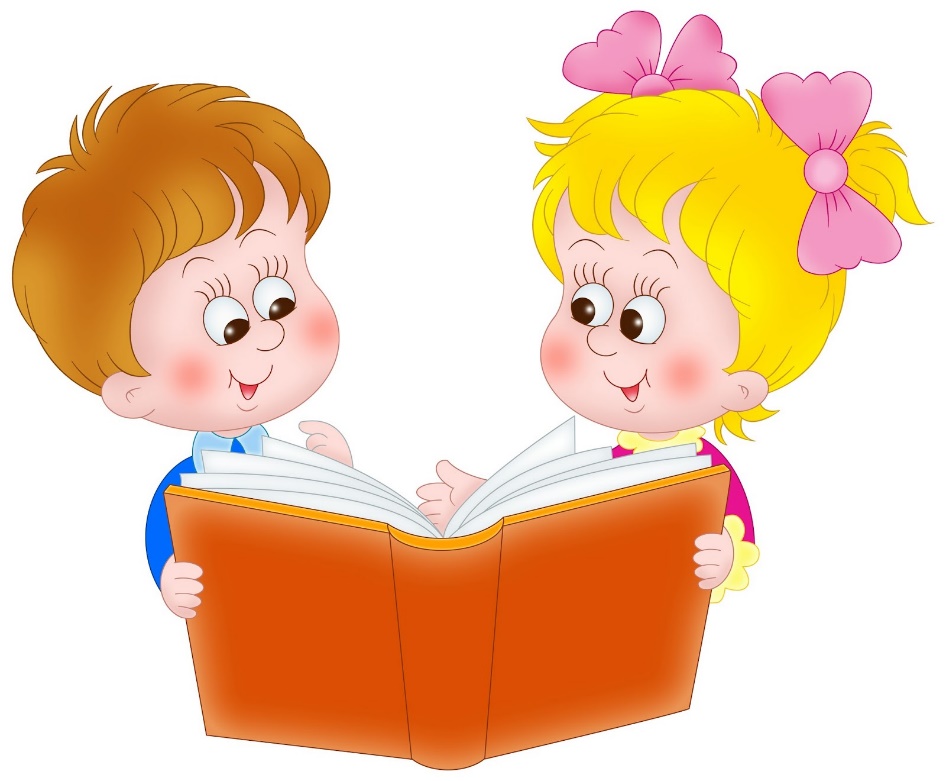 